ЗАДАНИЕна подготовку документации по планировке территории (проекта планировки территории и проекта межевания территории) для размещения линейных объектов: "Сети магистрального водопровода от ЦОСВ до пр. Московского (ЦОСВ – по ул. Вельской – по ул. П. Усова 
до пр. Московского), протяженность 1054 м (29:22:000000:8085, 29:22:000000:8082)", "Сети магистрального водопровода 
по пр. Ленинградскому (д. 21) – ул. Ф. Абрамова – ул. Никитова – 
ул. Воронина – пр. Ленинградскому, (д. 411), протяженность 9837 м (29:22:000000:8077, 29:22:000000:7998, 29:22:000000:8136, 29:22:000000:8135, 29:22:000000:8400, 29:22:000000:8071, 29:22:000000:8130, 29:22:000000:8206, 29:22:000000:8097, 29:22:000000:8182, 29:22:000000:8307)"1. Вид документа (документации)Документация по планировке территории (проекта планировки территории и проекта межевания территории) для размещения линейных объектов: "Сети магистрального водопровода от ЦОСВ до пр. Московского (ЦОСВ – по ул. Вельской – по ул. П. Усова до пр. Московского), протяженность 1054 м (29:22:000000:8085, 29:22:000000:8082)", "Сети магистрального водопровода по пр. Ленинградскому (д. 21) – ул. Ф. Абрамова – ул. Никитова – ул. Воронина – пр. Ленинградскому, (д. 411), протяженность 9837 м (29:22:000000:8077, 29:22:000000:7998, 29:22:000000:8136, 29:22:000000:8135, 29:22:000000:8400, 29:22:000000:8071, 29:22:000000:8130, 29:22:000000:8206, 29:22:000000:8097, 29:22:000000:8182, 29:22:000000:8307)" (далее – документация по планировке территории, предусматривающая размещение линейных объектов, проект планировки и (или) проект межевания территории, предусматривающие размещение линейных объектов).2. Технический заказчикООО "РВК-Архангельск" (ИНН: 7726747370, ОГРН: 1147746544890).Источник финансирования работ – средства ООО "РВК-Архангельск".3. Разработчик документацииРазработчик определяется техническим заказчиком в соответствии 
с действующим законодательством Российской Федерации.4. Основание для разработки документацииРаспоряжение Главы городского округа "Город Архангельск" 
от 8 июля 2024 года № 3507р "О подготовке документации по планировке территории (проекта планировки территории и проекта межевания территории) для размещения линейных объектов: "Сети магистрального водопровода 
от ЦОСВ до пр. Московского (ЦОСВ – по ул. Вельской – 
по ул. П. Усова до пр. Московского), протяженность 1054 м (29:22:000000:8085, 29:22:000000:8082)", "Сети магистрального водопровода 
по пр. Ленинградскому (д. 21) – ул. Ф. Абрамова – ул. Никитова – ул. Воронина – пр. Ленинградскому, (д. 411), протяженность 9837 м (29:22:000000:8077, 29:22:000000:7998, 29:22:000000:8136, 29:22:000000:8135, 29:22:000000:8400, 29:22:000000:8071, 29:22:000000:8130, 29:22:000000:8206, 29:22:000000:8097, 29:22:000000:8182, 29:22:000000:8307)".5. Объект градостроительного планирования или застройки территории, его основные характеристикиПроект планировки и проект межевания территории, предусматривающие размещение линейных объектов, разрабатываются на территорию сети магистрального водопровода. Общая ориентировочная длина участка сети магистрального водопровода – 4 000 метров.Категория земель – земли населенных пунктов.Линейные объекты проходят по территории городского округа "Город Архангельск".Ситуационный план планируемых к размещению линейных объектов представлен на схеме согласно приложению к настоящему заданию. 6. Основные требования к составу, содержанию и форме представляемых материалов проекта планировки и проекта межевания территории, предусматривающих размещение линейных объектов, последовательность 
и сроки выполнения работыПроект планировки и проект межевания территории, предусматривающие размещение линейных объектов, разработать в соответствии с положением 
о составе и содержании документации по планировке территории, предусматривающей размещение одного или нескольких линейных объектов, утвержденным постановлением Правительства Российской Федерации 
от 12 мая 2017 года № 564.6.1. Проект планировки территории, предусматривающий размещение линейных объектов, состоит из основной части, которая подлежит утверждению, и материалов по ее обоснованию.Основная часть проекта планировки территории, предусматривающего размещение линейных объектов, включает в себя:раздел 1 "Проект планировки территории. Графическая часть";раздел 2 "Положение о размещении линейных объектов".Материалы по обоснованию проекта планировки территории, предусматривающего размещение линейных объектов, включают в себя:раздел 3 "Материалы по обоснованию проекта планировки территории. Графическая часть";раздел 4 "Материалы по обоснованию проекта планировки территории. Пояснительная записка".Раздел 1 "Проект планировки территории. Графическая часть" включает 
в себя:чертеж красных линий;чертеж границ зон планируемого размещения линейных объектов;чертеж границ зон планируемого размещения линейных объектов, подлежащих реконструкции в связи с изменением их местоположения.Раздел 2 "Положение о размещении линейных объектов" должен содержать следующую информацию:а) наименование, основные характеристики (категория, протяженность, проектная мощность, пропускная способность, грузонапряженность, интенсивность движения) и назначение планируемых для размещения линейных объектов, а также линейных объектов, подлежащих реконструкции 
в связи с изменением их местоположения;б) перечень субъектов Российской Федерации, перечень муниципальных районов, городских округов в составе субъектов Российской Федерации, перечень поселений, населенных пунктов, внутригородских территорий городов федерального значения, на территориях которых устанавливаются зоны планируемого размещения линейных объектов;в) перечень координат характерных точек границ зон планируемого размещения линейных объектов;г) перечень координат характерных точек границ зон планируемого размещения линейных объектов, подлежащих реконструкции в связи 
с изменением их местоположения;д) предельные параметры разрешенного строительства, реконструкции объектов капитального строительства, входящих в состав линейных объектов 
в границах зон их планируемого размещения:предельное количество этажей и (или) предельная высота объектов капитального строительства, входящих в состав линейных объектов, в границах каждой зоны планируемого размещения таких объектов;максимальный процент застройки каждой зоны планируемого размещения объектов капитального строительства, входящих в состав линейных объектов, определяемый как отношение площади зоны планируемого размещения объекта капитального строительства, входящего в состав линейного объекта, которая может быть застроена, ко всей площади этой зоны;минимальные отступы от границ земельных участков в целях определения мест допустимого размещения объектов капитального строительства, которые входят в состав линейных объектов и за пределами которых запрещено строительство таких объектов, в границах каждой зоны планируемого размещения объектов капитального строительства, входящих 
в состав линейных объектов;требования к архитектурным решениям объектов капитального строительства, входящих в состав линейных объектов, в границах каждой зоны планируемого размещения таких объектов, расположенной в границах территории исторического поселения федерального или регионального значения, с указанием:требований к цветовому решению внешнего облика таких объектов;требований к строительным материалам, определяющим внешний облик таких объектов;требований к объемно-пространственным, архитектурно-стилистическим 
и иным характеристикам таких объектов, влияющим на их внешний облик 
и (или) на композицию, а также на силуэт застройки исторического поселения;е) информация о необходимости осуществления мероприятий по защите сохраняемых объектов капитального строительства (здание, строение, сооружение, объекты, строительство которых не завершено), существующих 
и строящихся на момент подготовки проекта планировки территории, а также объектов капитального строительства, планируемых к строительству 
в соответствии с ранее утвержденной документацией по планировке территории, от возможного негативного воздействия в связи с размещением линейных объектов;ж) информация о необходимости осуществления мероприятий 
по сохранению объектов культурного наследия от возможного негативного воздействия в связи с размещением линейных объектов;з) информация о необходимости осуществления мероприятий по охране окружающей среды;и) информация о необходимости осуществления мероприятий по защите территории от чрезвычайных ситуаций природного и техногенного характера, 
в том числе по обеспечению пожарной безопасности и гражданской обороне.Раздел 3 "Материалы по обоснованию проекта планировки территории. Графическая часть" содержит следующие схемы:а) схема расположения элементов планировочной структуры (территорий, занятых линейными объектами и (или) предназначенных для размещения линейных объектов);б) схема использования территории в период подготовки проекта планировки территории;в) схема организации улично-дорожной сети и движения транспорта;г) схема вертикальной планировки территории, инженерной подготовки 
и инженерной защиты территории;д) схема границ территорий объектов культурного наследия;е) схема границ зон с особыми условиями использования территорий, особо охраняемых природных территорий, лесничеств;ж) схема границ территорий, подверженных риску возникновения чрезвычайных ситуаций природного и техногенного характера (пожар, взрыв, химическое, радиоактивное заражение, затопление, подтопление, оползень, карсты, эрозия и т.д.);з) схема конструктивных и планировочных решений.Раздел 4 "Материалы по обоснованию проекта планировки территории. Пояснительная записка" содержит:а) описание природно-климатических условий территории, в отношении которой разрабатывается проект планировки территории;б) обоснование определения границ зон планируемого размещения линейных объектов;в) обоснование определения границ зон планируемого размещения линейных объектов, подлежащих реконструкции в связи с изменением 
их местоположения;г) обоснование определения предельных параметров застройки территории в границах зон планируемого размещения объектов капитального строительства, проектируемых в составе линейных объектов;д) ведомость пересечений границ зон планируемого размещения линейного объекта (объектов) с сохраняемыми объектами капитального строительства (здание, строение, сооружение, объект, строительство которого 
не завершено), существующими и строящимися на момент подготовки проекта планировки территории;е) ведомость пересечений границ зон планируемого размещения линейного объекта (объектов) с объектами капитального строительства, строительство которых запланировано в соответствии с ранее утвержденной документацией по планировке территории;ж) ведомость пересечений границ зон планируемого размещения линейного объекта (объектов) с водными объектами (в том числе с водотоками, водоемами, болотами и т.д.).6.2. Проект межевания территории, предусматривающий размещение линейных объектов, состоит из основной части, которая подлежит утверждению, и материалов по его обоснованию.Основная часть проекта межевания территории, предусматривающего размещение линейных объектов, включает в себя:раздел 1 "Проект межевания территории. Графическая часть";раздел 2 "Проект межевания территории. Текстовая часть".Материалы по обоснованию проекта межевания территории, предусматривающего размещение линейных объектов, включают в себя:раздел 3 "Материалы по обоснованию проекта межевания территории. Графическая часть";раздел 4 "Материалы по обоснованию проекта межевания территории. Пояснительная записка".Раздел 1 "Проект межевания территории. Графическая часть" включает 
в себя чертеж (чертежи) межевания территории, выполненный на цифровом топографическом плане, соответствующем требованиям, установленным федеральным органом исполнительной власти, осуществляющим функции 
по выработке и реализации государственной политики и нормативно-правовому регулированию в сфере строительства, архитектуры, градостроительства.На чертеже (чертежах) проекта межевания территории, предусматривающего размещение линейных объектов, отображаются:а) границы планируемых (в случае, если подготовка проекта межевания территории осуществляется в составе проекта планировки территории) 
и существующих элементов планировочной структуры;б) красные линии, утвержденные в составе проекта планировки территории, или красные линии, устанавливаемые, изменяемые, отменяемые
в соответствии с пунктом 2 части 2 статьи 43 Градостроительного кодекса Российской Федерации;в) границы образуемых и (или) изменяемых земельных участков (далее - образуемые земельные участки), условные номера образуемых земельных участков, в том числе расположенных полностью или частично в границах зоны планируемого размещения линейного объекта, в отношении которых предполагаются их резервирование и (или) изъятие для государственных или муниципальных нужд;г) линии отступа от красных линий в целях определения мест допустимого размещения зданий, строений, сооружений;д) границы земельных участков, образование которых предусмотрено схемой расположения земельного участка или земельных участков 
на кадастровом плане территории, срок действия которой не истек.Раздел 2 "Проект межевания территории. Текстовая часть" должен содержать следующую информацию:а) перечень образуемых земельных участков, подготавливаемый в форме таблицы, содержащий следующие сведения:условные номера образуемых земельных участков;номера характерных точек образуемых земельных участков;кадастровые номера земельных участков, из которых образуются земельные участки;площадь образуемых земельных участков;способы образования земельных участков;сведения об отнесении (неотнесении) образуемых земельных участков 
к территории общего пользования;целевое назначение лесов, вид (виды) разрешенного использования лесного участка, количественные и качественные характеристики лесного участка, сведения о нахождении лесного участка в границах особо защитных участков лесов (в случае, если подготовка проекта межевания территории осуществляется в целях определения местоположения границ образуемых 
и (или) изменяемых лесных участков);условные номера образуемых земельных участков, кадастровые номера или иные ранее присвоенные государственные учетные номера существующих земельных участков, в отношении которых предполагаются их резервирование 
и (или) изъятие для государственных или муниципальных нужд, их адреса или описание местоположения, перечень и адреса расположенных на таких земельных участках объектов недвижимого имущества (при наличии сведений 
о них в Едином государственном реестре недвижимости);перечень кадастровых номеров существующих земельных участков, 
на которых линейный объект может быть размещен на условиях сервитута, публичного сервитута, их адреса или описание местоположения, перечень 
и адреса расположенных на таких земельных участках объектов недвижимого имущества (при наличии сведений о них в Едином государственном реестре недвижимости);сведения об отнесении образуемого земельного участка к определенной категории земель (в том числе в случае, если земельный участок в связи 
с размещением линейного объекта подлежит отнесению к определенной категории земель в силу закона без необходимости принятия решения 
о переводе земельного участка из состава земель этой категории в другую) 
или сведения о необходимости перевода земельного участка из состава земель одной категории в другую;б) перечень координат характерных точек образуемых земельных участков;в) сведения о границах территории, применительно к которой осуществляется подготовка проекта межевания, содержащие перечень координат характерных точек таких границ в системе координат, используемой для ведения Единого государственного реестра недвижимости. Координаты характерных точек границ территории, применительно к которой осуществляется подготовка проекта межевания, определяются в соответствии 
с требованиями к точности определения координат характерных точек границ, установленных в соответствии с Градостроительным кодексом Российской Федерации для территориальных зон;г) вид разрешенного использования образуемых земельных участков, предназначенных для размещения линейных объектов и объектов капитального строительства, проектируемых в составе линейного объекта, а также существующих земельных участков, занятых линейными объектами 
и объектами капитального строительства, входящими в состав линейных объектов, в соответствии с проектом планировки территории.Раздел 3 "Материалы по обоснованию проекта межевания территории. Графическая часть" содержит чертежи, выполненные на цифровом топографическом плане, соответствующем требованиям, установленным федеральным органом исполнительной власти, осуществляющим функции 
по выработке и реализации государственной политики и нормативно-правовому регулированию в сфере строительства, архитектуры, градостроительства, на которых отображаются:а) границы субъектов Российской Федерации, муниципальных образований, населенных пунктов, в которых расположена территория, применительно к которой подготавливается проект межевания;б) границы существующих земельных участков;в) границы публичных сервитутов, установленных в соответствии 
с законодательством Российской Федерации;г) границы публичных сервитутов, подлежащих установлению 
в соответствии с законодательством Российской Федерации; д) границы зон с особыми условиями использования территорий, установленные в соответствии с законодательством Российской Федерации;е) границы зон с особыми условиями использования территорий, подлежащие установлению, изменению в связи с размещением линейных объектов;ж) границы зон с особыми условиями использования территорий, подлежащие установлению, изменению в связи с размещением линейных объектов, подлежащих реконструкции в связи с их переносом из зон планируемого размещения линейных объектов либо в границах зон планируемого размещения линейных объектов;з) местоположение существующих объектов капитального строительства;и) границы особо охраняемых природных территорий;к) границы территорий объектов культурного наследия, включенных 
в единый государственный реестр объектов культурного наследия (памятников истории и культуры) народов Российской Федерации, границы территорий выявленных объектов культурного наследия;л) границы лесничеств, участковых лесничеств, лесных кварталов, лесотаксационных выделов или частей лесотаксационных выделов.Раздел 4 "Материалы по обоснованию проекта межевания территории. Пояснительная записка" содержит:а) обоснование определения местоположения границ образуемого земельного участка с учетом соблюдения требований к образуемым земельным участкам, в том числе требований к предельным (минимальным и (или) максимальным) размерам земельных участков;б) обоснование способа образования земельного участка;в) обоснование определения размеров образуемого земельного участка;г) обоснование определения границ публичного сервитута, подлежащего установлению в соответствии с законодательством Российской Федерации.Графические материалы основной части проекта планировки, предусматривающего размещение линейных объектов, могут выполняться 
в масштабах 1:1000 - 1:2000 (с учетом обеспечения наглядности чертежей).Чертеж проекта межевания территории, предусматривающего размещение линейных объектов, может выполняться в масштабах 1:500 - 1:2000 (с учетом обеспечения наглядности чертежей).Графические материалы материалов по обоснованию проекта планировки и проекта межевания территории, предусматривающих размещение линейных объектов, могут выполняться в масштабах 1:1000 - 1:2000 (с учетом обеспечения наглядности графических материалов).Схема расположения элемента планировочной структуры может выполняться в масштабах 1:5000, 1:50000 (с учетом обеспечения наглядности графических материалов).Основные требования к форме предоставляемых материалов:Проект планировки и проект межевания территории, предусматривающие размещение линейных объектов, предоставляются разработчиком 
в департамент градостроительства Администрации городского округа "Город Архангельск" на бумажном носителе и в электронном виде в следующем объеме:на бумажном носителе в 1 (одном) экземпляре, в сброшюрованном виде 
по томам в соответствии с настоящим заданием;на электронном носителе (на компакт-диске) в 1 (одном) экземпляре.Текстовые материалы должны быть предоставлены в текстовом формате DOC, DOCX, XLS, XLSX, PDF.Графические материалы должны быть предоставлены:в векторном виде в форматах ГИС MAPINFO (TAB) или AutoCAD (DWG, DXF);в растровом формате в одном из форматов: JPEG, IPG или TIF, TIFF, PDF.Информация должна быть представлена в системе координат, используемой для ведения Единого государственного реестра недвижимости.Состав и содержания дисков должны соответствовать комплекту документации. Каждый раздел комплекта (том) должен быть представлен 
в отдельном каталоге диска файлом (группой файлов) электронного документа. Название каталога должно соответствовать названию раздела. Файлы должны открываться в режиме просмотра средствами операционной системы.7. Основные требования к градостроительным решениямДокументацию по планировке территории, предусматривающую размещение линейных объектов, разработать с учетом основных положений генерального плана муниципального образования "Город Архангельск" 
на расчетный срок до 2040 года, утвержденного постановлением министерства строительства и архитектуры Архангельской области от 2 апреля 2020 года 
№ 37-п (с изменениями), границ зон с особыми условиями использования территорий.Документация по планировке территории, предусматривающая размещение линейных объектов, разрабатывается в целях:устойчивого развития территории;установления границ земельных участков, на которых размещен линейный объект;определение в соответствии с нормативными требованиями площадей земельных участков для строительства и размещения линейного объекта инженерной инфраструктуры;формирование охранной зоны линейного объекта;обеспечение условий эксплуатации линейного объекта, расположенного 
в районе проектирования в границах формируемых земельных участков.8. Состав, исполнители, сроки и порядок предоставления исходной информации для подготовки документации по планировке территории, предусматривающей размещение линейных объектовСроки и порядок предоставления исходной информации разработчику определяется самостоятельно заказчиком. Необходимые исходные данные запрашиваются разработчиком самостоятельно, в том числе:а) сведения из Единого государственного реестра недвижимости (далее – ЕГРН) о зонах с особыми условиями использования территорий в виде выписки 
из ЕГРН о зоне с особыми условиями использования;б) сведения из ЕГРН о кадастровом плане территории, в пределах которого планируется размещение объекта капитального строительства;в) сведения из ЕГРН о правообладателях объектов недвижимости, расположенных в пределах территории, в отношении которой разрабатывается проект планировки территории;г) иные исходные данные, необходимые для выполнения работы, включая получение цифровых топографических материалов, документов 
об использовании земельных участков, на которые действие градостроительных регламентов не распространяется или для которых градостроительные регламенты не устанавливаются.9. Перечень органов государственной власти Российской Федерации, Архангельской области, иных субъектов Российской Федерации, органов местного самоуправления муниципального образования Архангельской области, согласовывающих документацию по планировке территории, предусматривающую размещение линейного объектаПроект планировки территории и проект межевания территории, предусматривающие размещение линейных объектов, должны быть согласованы разработчиком с:департаментом транспорта, строительства и городской инфраструктуры Администрации городского округа "Город Архангельск"; департаментом муниципального имущества Администрации городского округа "Город Архангельск";администрацией Ломоносовского территориального округа Администрации городского округа "Город Архангельск";администрацией территориального округа Майская горка Администрации городского округа "Город Архангельск".Разработчик документации рассматривает и устраняет замечания, поступившие в ходе ее согласования.Утверждение документации по планировке территории, предусматривающей размещение линейных объектов, осуществляется 
в соответствии с Градостроительным кодексом Российской Федерации.10. Требования к документации по планировке территорииДокументацию по планировке территории, предусматривающую размещение линейных объектов, выполнить в соответствии с требованиями законодательства, установленными государственными стандартами, техническими регламентами в сфере строительства и градостроительства, заданием.Нормативно-правовая и методическая база для выполнения работ:Градостроительный кодекс Российской Федерации;Земельный кодекс Российской Федерации;Жилищный кодекс Российской Федерации;Водный кодекс Российской Федерации;Градостроительный кодекс Архангельской области; Федеральный закон от 30 марта 1999 года № 52-ФЗ "О санитарно-эпидемиологическом благополучии населения";Федеральный закон от 10 января 2002 года № 7-ФЗ "Об охране окружающей среды";Федеральный закон от 14 марта 1995 года № 33-ФЗ "Об особо охраняемых природных территориях";Федеральный закон от 25 июня 2002 года № 73-ФЗ "Об объектах культурного наследия (памятниках истории и культуры) народов Российской Федерации";Федеральный закон от 24 июня 1998 года № 89-ФЗ "Об отходах производства и потребления";Федеральный закон от 21 декабря 1994 года № 68-ФЗ "О защите населения и территорий от чрезвычайных ситуаций природного и техногенного характера";Федеральный закон от 29 декабря 2017 года № 443-ФЗ "Об организации дорожного движения в Российской Федерации и о внесении изменений 
в отдельные законодательные акты Российской Федерации";приказ Росреестра от 10 ноября 2020 года № П/0412 "Об утверждении классификатора видов разрешенного использования земельных участков";приказ Министерства строительства и жилищно-коммунального хозяйства Российской Федерации от 25 апреля 2017 года № 739/пр 
"Об утверждении требований к цифровым топографическим картам 
и цифровым топографическим планам, используемым при подготовке графической части документации по планировке территории";постановление Правительства Российской Федерации от 31 марта 
2017 года № 402 "Об утверждении Правил выполнения инженерных изысканий, необходимых для подготовки документации по планировке территории";РДС 30-201-98. Инструкция о порядке проектирования и установления красных линий в городах и других поселениях Российской Федерации;СП 42.13330.2016. Свод правил. Градостроительство. Планировка и застройка городских и сельских поселений. Актуализированная редакция СНиП 2.07.01-89*;СП 476.1325800.2020. Свод правил. Территории городских и сельских поселений. Правила планировки, застройки и благоустройства жилых микрорайонов;СП 82.13330.2016. Свод правил. Благоустройство территорий. Актуализированная редакция СНиП III-10-75;СП 31.13330.2021. Свод правил. Водоснабжение. Наружные сети 
и сооружения. СНиП 2.04.02-84*генеральный план муниципального образования "Город Архангельск", утвержденный постановлением министерства строительства и архитектуры Архангельской области от 2 апреля 2020 года № 37-п (с изменениями); местные нормативы градостроительного проектирования городского округа "Город Архангельск", утвержденные решением Архангельской городской Думы от 20 сентября 2017 года № 567 (с изменениями);региональные нормативы градостроительного проектирования Архангельской области, утвержденные постановлением Правительства Архангельской области от 19 апреля 2016 года № 123-пп (с изменениями);положение о составе и содержании документации по планировке территории, предусматривающей размещение одного или нескольких линейных объектов, утвержденное постановлением Правительства Российской Федерации от 12 мая 2017 года № 564;иные законы и нормативные правовые акты Российской Федерации, Архангельской области, городского округа "Город Архангельск".11. Состав и порядок проведения предпроектных научно-исследовательских работ и инженерных изысканийМатериалы инженерно-геодезических и инженерно-геологических изысканий предоставляются Заказчиком. При проектировании могут быть использованы имеющиеся материалы изысканий.Инженерные изыскания выполнить в соответствии с постановлением Правительства Российской Федерации от 31 марта 2017 года № 402 
"Об утверждении Правил выполнения инженерных изысканий, необходимых для подготовки документации по планировке территории", с учетом требований 
СП 47.13330.2016 "Свод правил. Инженерные изыскания для строительства. Основные положения. Актуализированная редакция СНиП 11-02-96".12. Порядок проведения согласования и экспертизы документации 
по планировке территории, предусматривающей размещение линейных объектовПроверку проекта планировки и межевания территории, предусматривающих размещение линейных объектов, следует осуществлять 
в порядке, установленном статьей 45 Градостроительного кодекса Российской Федерации.Согласование документации по планировке территории, предусматривающей размещение линейных объектов, проводит разработчик документации с заинтересованными органами и землепользователями, интересы которых могут быть затронуты при формировании земельных участков.Проект планировки и межевания территории, предусматривающие размещение линейных объектов, подлежат согласованию в порядке, установленном статьей 45 Градостроительного кодекса Российской Федерации.Разработчик отвечает на замечания и предложения, полученные в ходе проверки и согласования проекта заказчиком, готовит аргументированные обоснования учета или отклонения поступивших замечаний и предложений, корректирует проект планировки и межевания территории, предусматривающий размещение линейных объектов.13. Дополнительные требования для зон с особыми условиями использования территорийПроект планировки и проект межевания территории, предусматривающие размещение линейных объектов, подготовить в соответствии с требованиями законодательства, в том числе природоохранного. На чертежах графической части материалов по обоснованию проекта планировки и проекта межевания территории, предусматривающих размещение линейных объектов, отображаются, в том числе границы зон с особыми условиями использования территорий и границы территорий объектов культурного наследия.14. Иные требования и условияРазработанная с использованием компьютерных технологий документация по планировке территории, предусматривающая размещение линейных объектов, должна отвечать требованиям государственных стандартов и требованиям по формированию информационной системы обеспечения градостроительной деятельности.Приложение: Схема границ проектирования.__________СХЕМАграниц проектирования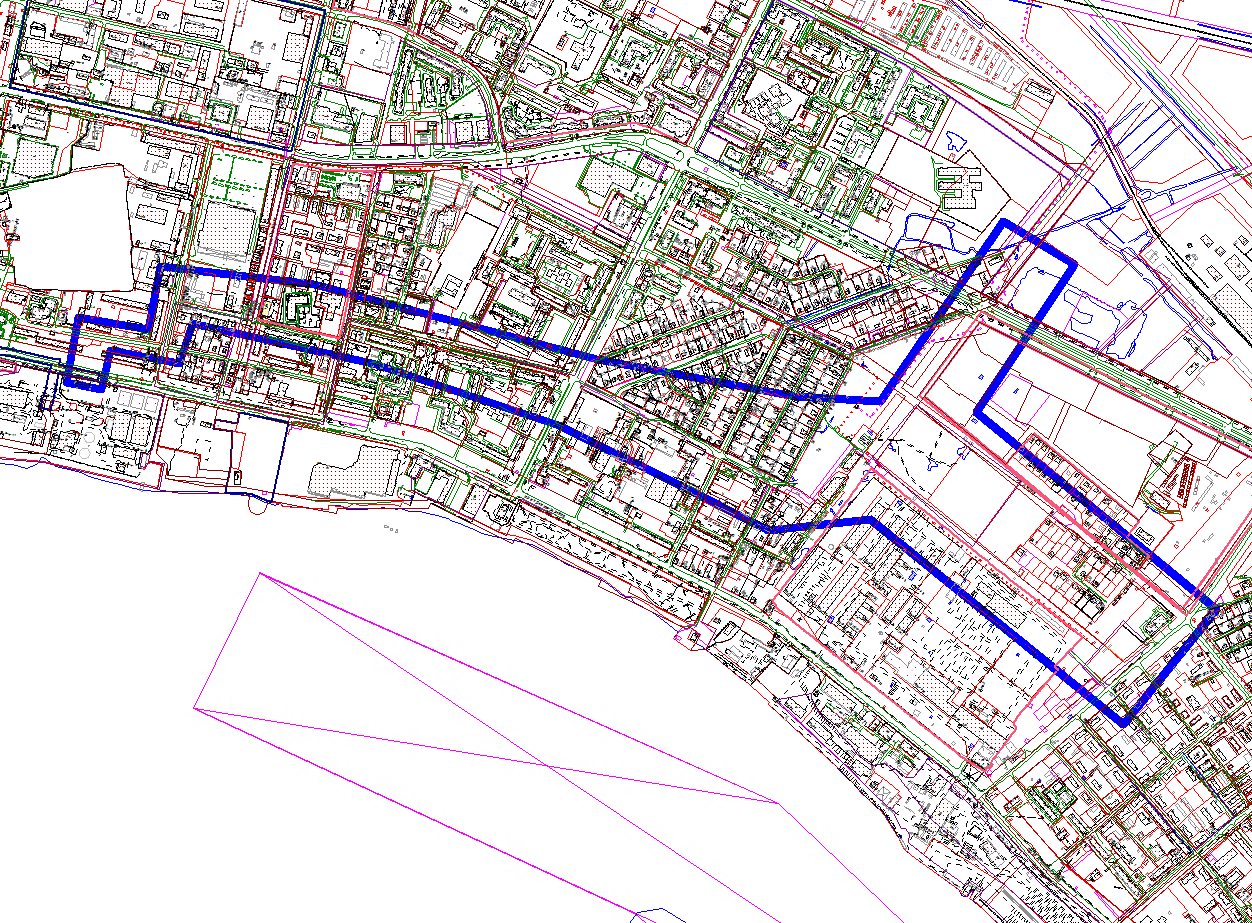 __________УТВЕРЖДЕНОраспоряжением Главыгородского округа"Город Архангельск"от 8 июля 2024 г. № 3507рПРИЛОЖЕНИЕк заданию на подготовку документации 
по планировке территории (проекта планировки территории и проекта межевания территории) 
для размещения линейных объектов: 
"Сети магистрального водопровода от ЦОСВ 
до пр. Московского (ЦОСВ – по ул. Вельской – 
по ул. П. Усова до пр. Московского), протяженность 1054 м (29:22:000000:8085, 29:22:000000:8082)", "Сети магистрального водопровода 
по пр. Ленинградскому (д. 21) – 
ул. Ф. Абрамова – ул. Никитова – ул. Воронина – пр. Ленинградскому, (д. 411), протяженность 9837 м (29:22:000000:8077, 29:22:000000:7998, 29:22:000000:8136, 29:22:000000:8135, 29:22:000000:8400, 29:22:000000:8071, 29:22:000000:8130, 29:22:000000:8206, 29:22:000000:8097, 29:22:000000:8182, 29:22:000000:8307)"